ENDURA® tWISTRenson Ventilation, IZ 2 Vijverdam, Maalbeekstraat 10, 8790 Waregem – BelgiumTel. 01622 754 123, vents@rensonuk.net www.renson.euDESCRIPTION  (red highlighted text can be deleted according to your choice)Type: decentralised window ventilator with heat recovery, continuous supply of fresh air and simultaneous extraction of used air.Installation: horizontally (above window profile) or vertically (perfectly combinable with screens/roller shutters)Installation without ducts, so ideal solution for renovation With regenerative alternating technology:continuous supply of fresh air and simultaneous extraction of polluted air: two ventilation units alternate cyclically between supply and extraction of airfrost- and condensation- freeModular system: 2 ventilation units per product, with 1 up to 6 fans per ventilation unit (more fans = more airflow)Thermally brokenLow sound generationLow power consumptionBypass function: no pre-heating of the supplied air during summerNatural ventilation-function: natural instead of mechanical supply and extractionSilent mode-function: limited power consumption and sound generation (e.g. for night time)Fully closable: fans turn 90° until closed positionMaterial and surface finishing:aluminium interior and exterior profiles available powder coated in any RAL colourVarious air supply possibilitiesdownwardsupwardsWatertight rain capControl options:optional: Touch Display with integrated IAQ-sensorsoptional: Integration in Building Management System (BMS) possibleoptional: Button controlOptionally available with filters (G3 or F7)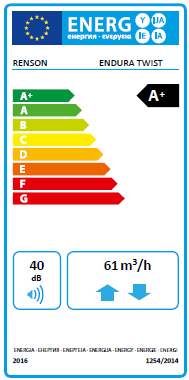 Optionally available with demand controlled: Indoor Air Quality (IAQ) Ease of maintenance: ventilation units and filters easily accessible by opening the interior profileEuropean EcoDesign label: A / A+Technical specificationsDIMENSIONSHeight:						110 mmDepth:						320 mm (345 mm incl. rain cap)Length: 						2x1 fans: 750mm – 6000mm2x2 fans: 1000mm – 6000mm2x3 fans: 1250mm – 6000mm2x4 fans: 1500mm – 6000mm2x5 fans: 1750mm – 6000mm2x6 fans: 2000mm – 6000mmEndura Twist*Endura Twist*Endura Twist*Endura Twist*Endura Twist*Endura Twist*Endura Twist*Number of fans2x12x22x32x42x52x6Qmin (m³/h)7,5 (m³/h)15 (m³/h)22,5 (m³/h)30 (m³/h)37,5 (m³/h)45 (m³/h)Qnom (m³/h)15 (m³/h)30 (m³/h)45 (m³/h)60 (m³/h)75 (m³/h)90 (m³/h)Qmax (m³/h)30 (m³/h)60 (m³/h)90 (m³/h)120 (m³/h)150 (m³/h)180 (m³/h)Thermical efficiency level  (EN13141-8)81%81%81%81%81%81%Sound reduction (ISO 10140-2) Dn,e,w (C;Ctr) in open positionmax. 42 (-1;-3) dBmax. 42 (-1;-3) dBmax. 42 (-1;-3) dBmax. 42 (-1;-3) dBmax. 42 (-1;-3) dBmax. 42 (-1;-3) dBSound reduction (ISO 10140-2) Dn,e,w (C;Ctr) in open positionmax. 42 (-1;-3) dBmax. 42 (-1;-3) dBmax. 42 (-1;-3) dBmax. 42 (-1;-3) dBmax. 42 (-1;-3) dBmax. 42 (-1;-3) dBSound reduction (ISO 10140-2) Dn,e,w (C;Ctr) in closed positionmax. 47 (-1;-4) dBmax. 47 (-1;-4) dBmax. 47 (-1;-4) dBmax. 47 (-1;-4) dBmax. 47 (-1;-4) dBmax. 47 (-1;-4) dBSound generation (ISO 3741:2010) Lp: measured at 2m distance from the window ventSound generation (ISO 3741:2010) Lp: measured at 2m distance from the window ventSound generation (ISO 3741:2010) Lp: measured at 2m distance from the window ventSound generation (ISO 3741:2010) Lp: measured at 2m distance from the window ventSound generation (ISO 3741:2010) Lp: measured at 2m distance from the window ventSound generation (ISO 3741:2010) Lp: measured at 2m distance from the window ventSound generation (ISO 3741:2010) Lp: measured at 2m distance from the window ventQmin 16,5 dB(A)23,9 dB(A)24,6 dB(A)26,9 dB(A)27,3 dB(A)28,7 dB(A)Qnom21,1 dB(A)27,8 dB(A)28,6 dB(A)30,8 dB(A)31,3 dB(A)32,6 dB(A)Qmax32,7 dB(A)35,4 dB(A)37,3 dB(A)38,4 dB(A)39,4 dB(A)40,2 dB(A)Power ConsumptionPower ConsumptionPower ConsumptionPower ConsumptionPower ConsumptionPower ConsumptionPower ConsumptionQmin 2,5 W3,4 W4,3 W5,2 W6,1 W7 WQnom3,1 W4,6 W6,1 W7,6 W9,1 W10,6 WQmax5,2 W8,8 W12,4 W16 W19,6 W23,2 WU-value (EN ISO 10077-2)1,0 W/m²K1,0 W/m²K1,0 W/m²K1,0 W/m²K1,0 W/m²K1,0 W/m²KWatertightness (in open position)
(EN 13141-1:2004)up to 150Paup to 150Paup to 150Paup to 150Paup to 150Paup to 150PaHeight110mm110mm110mm110mm110mm110mmLengthmin. 750mm / max 6000mmmin. 750mm / max 6000mmmin. 750mm / max 6000mmmin. 750mm / max 6000mmmin. 750mm / max 6000mmmin. 750mm / max 6000mmDepth320mm (345mm incl. regenkap)320mm (345mm incl. regenkap)320mm (345mm incl. regenkap)320mm (345mm incl. regenkap)320mm (345mm incl. regenkap)320mm (345mm incl. regenkap)Filteroptioneel G3 of F7 filter optioneel G3 of F7 filter optioneel G3 of F7 filter optioneel G3 of F7 filter optioneel G3 of F7 filter optioneel G3 of F7 filter Device classIIIIIIUsable temperature-rangefrom ‒15 °C to +45 °Cfrom ‒15 °C to +45 °Cfrom ‒15 °C to +45 °Cfrom ‒15 °C to +45 °Cfrom ‒15 °C to +45 °Cfrom ‒15 °C to +45 °CResistant to frost√√√√√√Condensation free√√√√√√Voltage230V / 50Hz230V / 50Hz230V / 50Hz230V / 50Hz230V / 50Hz230V / 50HzVoltage of device (internal)15V DC15V DC15V DC15V DC15V DC15V DCSupply voltage230 V AC  ± 10%230 V AC  ± 10%230 V AC  ± 10%230 V AC  ± 10%230 V AC  ± 10%230 V AC  ± 10%